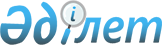 О признании утратившими силу некоторых решений Правительства Республики КазахстанПостановление Правительства Республики Казахстан от 6 декабря 2016 года № 769
      Правительство Республики Казахстан ПОСТАНОВЛЯЕТ:
      1. Признать утратившими силу некоторые решения Правительства Республики Казахстан согласно приложению к настоящему постановлению.
      2. Настоящее постановление вводится в действие со дня его первого официального опубликования. Перечень утративших силу некоторых решений Правительства Республики Казахстан
      1. Постановление Правительства Республики Казахстан от 27 августа 2004 года № 908 "О введении запрета на вывоз регенерируемой бумаги, картона, макулатуры и отходов" (САПП Республики Казахстан, 2004 г., № 31, ст. 428).
      2. Пункт 13 изменений и дополнений, которые вносятся в некоторые решения Правительства Республики Казахстан, утвержденных постановлением Правительства Республики Казахстан от 13 января 2006 года № 38 "О внесении изменений и дополнений в некоторые решения Правительства Республики Казахстан" (САПП Республики Казахстан, 2006 г., № 4, ст. 32).
      3. Постановление Правительства Республики Казахстан от 4 октября 2010 года № 1018 "Об утверждении формы и Правил составления и представления отчета недропользователей по исполнению обязательств по размеру расходов, направляемых на обучение, повышение квалификации и переподготовку работников, являющихся гражданами Республики Казахстан, задействованных при исполнении контракта, или обучение граждан Республики Казахстан по перечню специальностей, согласованному с компетентным органом" (САПП Республики Казахстан, 2010 г., № 54, ст. 515).
      4. Пункт 2 изменений и дополнений, которые вносятся в некоторые решения Правительства Республики Казахстан, утвержденных постановлением Правительства Республики Казахстан от 29 апреля 2013 года № 405 "О внесении изменений и дополнений в некоторые решения Правительства Республики Казахстан" (САПП Республики Казахстан, 2013 г., № 28, ст. 434).
      5. Подпункт 1) пункта 1 и пункт 2 постановления Правительства Республики Казахстан от 6 марта 2014 года № 202 "Об утверждении стандартов государственных услуг, оказываемых Министерством индустрии и новых технологий Республики Казахстан в области обрабатывающей промышленности" (САПП Республики Казахстан, 2014 г., № 18-19, ст. 140).
      6. Постановление Правительства Республики Казахстан от 2 апреля 2014 года № 305 "О внесении изменений в постановление Правительства Республики Казахстан от 4 октября 2010 года № 1018 "Об утверждении формы и Правил составления и представления отчета недропользователей по исполнению обязательств по размеру расходов, направляемых на обучение, повышение квалификации и переподготовку работников, являющихся гражданами Республики Казахстан, задействованных при исполнении контракта, или обучение граждан Республики Казахстан по перечню специальностей, согласованному с компетентным органом" (САПП Республики Казахстан, 2014 г., № 25, ст. 199).
      7. Подпункт 2) пункта 1 постановления Правительства Республики Казахстан от 23 декабря 2015 года № 1033 "О некоторых вопросах лицензирования деятельности в сфере промышленности и признании утратившими силу некоторых решений Правительства Республики Казахстан" (САПП Республики Казахстан, 2015 г., № 68-69, ст. 514).
					© 2012. РГП на ПХВ «Институт законодательства и правовой информации Республики Казахстан» Министерства юстиции Республики Казахстан
				
Премьер-Министр
Республики Казахстан
Б. СагинтаевПриложение
к постановлению Правительства
Республики Казахстан
от 6 декабря 2016 года № 769